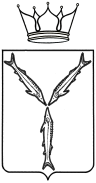 МИНИСТЕРСТВО ОБРАЗОВАНИЯ САРАТОВСКОЙ ОБЛАСТИП Р И К А З от 16.08.2022 № 1295г. СаратовО внесении изменения в приказ министерства образования Саратовской области 
от 12 августа 2022 года № 1260В соответствии с подпунктом 70 пункта 6 постановления Правительства Саратовской области от 10 июля 2007 года № 267-П «Вопросы министерства образования Саратовской области», распоряжением Правительства Саратовской области от 27 декабря 2019 года № 331-Пр 
«Об уполномоченном органе по предоставлению единовременных компенсационных выплат учителям, прибывшим (переехавшим) на работу в сельские населенные пункты, либо рабочие поселки, либо поселки городского типа, либо города с населением до 50 тысяч человек», пунктом 6.6 Положения о конкурсном отборе претендентов на право получения единовременной компенсационной выплаты учителям, прибывшим (переехавшим) на работу в сельские населенные пункты, либо рабочие поселки, либо поселки городского типа, либо города Саратовской области с населением до 50 тысяч человек в 2022 году, утвержденным приказом министерства образования Саратовской области от 31 января 2022 года № 88 (далее – Положение), ПРИКАЗЫВАЮ:1. Внести в приказ министерства образования Саратовской области от 12 августа 2022 года № 1260 «О проведении дополнительного конкурсного отбора на право получения единовременных компенсационных выплат учителям, прибывшим (переехавшим) на работу в сельские населенные пункты, либо рабочие поселки, либо поселки городского типа, либо города с населением до 50 тысяч человек в 2022 году» следующее изменение:в пункте 1 слова «3 (трех) претендентов» заменить словами 
«4 (четырех) претендентов».Отделу аналитической и организационной работы управления развития профессионального образования и организационной работы министерства образования Саратовской области в течение одного рабочего дня после подписания:направить копию настоящего приказа в министерство информации и печати Саратовской области для его официального опубликования;опубликовать данный приказ на официальном сайте министерства образования Саратовской области.Отделу правовой работы управления правовой и кадровой работы министерства образования Саратовской области направить копию настоящего приказа:в прокуратуру Саратовской области в течение трех рабочих дней со дня его подписания;в Управление Министерства юстиции Российской Федерации по Саратовской области в течение семи дней после дня первого официального опубликования.Контроль за исполнением настоящего приказа оставляю за собой.Заместитель Председателя Правительства Саратовской области – министр образования Саратовской области			          М.И. Орлов